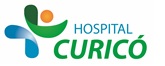 INFORMACIÓN PARA PACIENTES:   “IMPLANTACIÓN DE UNA PRÓTESIS ARTICULAR”El presente documento permite entregar información al paciente respecto a la cirugía específica  a realizar,  por lo que NO CONSTITUYE  EL CONSENTIMIENTO INFORMADO.El  CONSENTIMIENTO INFORMADO, debe ser  llenado en el formulario en  la página web: www.hospitalcurico.cl,  en el enlace: https://intranet.hospitalcurico.cl/projects/consentimientoObjetivo Del ProcedimientoEl objetivo de la intervención consiste en intentar aliviar el dolor, mejorar la movilidad y la incapacidad de la articulación enferma.Descripción Del ProcedimientoLa intervención consiste en sustituir la articulación enferma y reemplazarla por una artificial llamada prótesis. Dicha prótesis puede ser de plástico, de cerámica o de metal y puede fijarse con o sin cemento, dependiendo de las circunstancias del paciente. El procedimiento, habitualmente, precisa anestesia general o regional. Puede ser necesaria la administración de la medicación oportuna para reducir la incidencia de dos de las complicaciones principales: aparición de trombosis en las venas o infección después de la operación.Riesgo Del ProcedimientoPara implantar la prótesis es necesario extirpar parte del hueso de la articulación y su adaptación puede tener como consecuencia el alargamiento o el acortamiento de los huesos y, secundariamente, el brazo o la pierna intervenida.Durante la operación existe una pérdida de sangre que puede requerir transfusiones sanguíneas. Después de la intervención presentará molestias en la zona de la intervención, debidas a la cirugía y a la adaptación de los músculos de la zona. Estas molestias se pueden prolongar durante algún tiempo o bien hacerse continuas. Precisará reposo de la articulación, en cama o bien caminando sin apoyar dicha pierna, según el tipo y la localización de la prótesis implantada. Igualmente, recibirá instrucciones sobre la rehabilitación que realizar, los movimientos que evitar y sobre cómo utilizar los bastones.La fuerza muscular se recupera parcialmente cuando el dolor desaparece. La movilidad de la articulación suele mejorar, aunque el grado de recuperación depende de lo rígida que estuviera antes de la intervención. La prótesis no es una intervención definitiva, ya que se desgasta o se afloja con el tiempo y puede requerir otra intervención (más frecuentemente en los pacientes más jóvenes o activos).Las complicaciones más importantes de la implantación de una PRÓTESIS ARTICULAR son:a) Toda intervención quirúrgica, tanto por la propia técnica operatoria como por la situación vital de cada paciente (diabetes, cardiopatía, hipertensión, edad avanzada, anemia, obesidad...), lleva implícitas una serie de complicaciones, comunes y potencialmente serias, que podrían requerir tratamientos complementarios, tanto médicos como quirúrgicos y que, en un mínimo porcentaje de casos, pueden ser causa de muerte.b) Obstrucción venosa con formación de trombos e hinchazón de la pierna correspondiente que, en raras ocasiones, se complica con dolor torácico y dificultad respiratoria (embolia pulmonar) y que puede conducir incluso a la muerte.c) Infección de la prótesis: ésta puede ser superficial (se puede resolver con limpieza local y antibióticos) o profunda (generalmente hay que retirar el implante). Dicha complicación puede aparecer incluso años después de la intervención. Cuando se efectúe otra intervención o una manipulación dental puede diseminarse una infección por la sangre, pudiendo afectar a su prótesis. Por dicho motivo deberá especificarlo al médico encargado del proceso.d) Lesión de los nervios de la extremidad, que puede condicionar una disminución de la sensibilidad o una parálisis. Dicha lesión puede ser temporal o definitiva.e) Lesión de los vasos de la extremidad. Si la lesión es irreversible puede requerir la amputación de la extremidad.f) Rotura o perforación de un hueso, al colocar la prótesis o más tardíamente.g) Luxación: en la mayoría de los casos puede colocarse en su sitio sin necesidad de operar. En otras ocasiones hay que cambiar el implante. Tras la luxación suele colocarse un aparato externo para mantener la articulación en su sitio.h) Limitación de la movilidad de la articulación, secundaria en general a la aparición de calcificaciones o de cicatrices adherentes alrededor de la prótesis.i) De forma poco habitual pueden existir otras complicaciones: hipotensión arterial severa, al realizar la fijación de la prótesis, que puede conducir a que se pare el corazón y origine la muerte; fallo renal, por compresión de la pierna contraria; reacción alérgica/toxicidad debida al material implantado, arrancamientos tendinosos, descalcificación con inflamación de la zona (atrofia ósea), aparición de derrames persistentes y falta de unión de un fragmento de hueso, que durante la operación puede tener que cortarse para realizar la operación.Alternativas Al ProcedimientoComo alternativa al procedimiento propuesto podrá seguir con tratamiento analgésico y antiinflamatorio, efectuar reposo relativo de la articulación, descargarla usando un bastón e intentando perder peso, en el caso de las prótesis de la extremidad inferior. Dicho tratamiento sólo mejora los síntomas no deteniendo el deterioro progresivo de la articulación.Consecuencia De No Aceptar El ProcedimientoPerdida funcionalidad. Dolor Crónico. Claudicación a permanencia.Mecanismo Para Solicitar Más InformaciónMédico tratante, jefe de servicio u otros profesionales.Revocabilidad Se me señala, que hacer si cambio de idea tanto en aceptar o rechazar el procedimiento, cirugía o terapia propuesta.